САНКТ-ПЕТЕРБУРГСКИЙ ГОСУДАРСТВЕННЫЙУНИВЕРСИТЕТОтзыв научного руководителя на дипломную работу студентаВенедиктова Евгения Николаевичана тему: «Нематериальная мотивация выбора кафе и ресторанов студентами СПбГУ».Уровень образования: бакалавриатНаправление 39.03.01 «Социология»Основная образовательная программа СВ. 5056.2017 «Социология»Профиль 01 Общая социологияВ дипломном исследовании проведен анализ нематериальной мотивации студентов при выборе кафе и ресторанов. Это комплексный процесс, требующий анализа многих факторов и временных затрат. Студент справился с этой задачей успешно. Высокая практическая ценность исследования дополняется лаконичным изложением материала и удачно подобранными примерами.При выполнении дипломной работы Венедиктов Е.Н. проявил инициативу и самостоятельность в проведении исследований. Показал себя как вдумчивый, грамотный специалист, который способен решать различные сложные задачи в области научных исследований как теоретического, так и практического характера. Проявил себя творческим исследователем, способным самостоятельно и на высоком уровне выполнять научную работу.Работа написана логически, последовательно. Выполненная работа в полной мере отвечает поставленной цели и является законченным исследованием. Обоснованность и убедительность фактов свидетельствуют о полноте исследований, представленных в научной работе. Оформление работы отвечает принятым стандартам.Таким образом, дипломная работа Венедиктова Е.Н. актуальна, отличается значимой теоретической и практической ценностью, выполнена по всем требованиям ГАК на должном научном уровне. Автор заслуживает оценки «отлично».Научный руководитель: Белова М.В.(подпись) дата: «27» 05 2021г.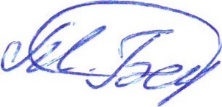 